بسم الله الرحمن الرحیم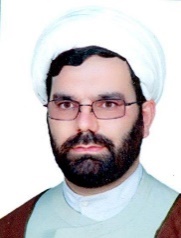 رزومه: شرح حال علمی، پژوهشی و فعالیتهای اجرایی رضا سلم‌آبادي(به طور اختصار):رضا سلم آبادی متولد شهریور1349 در سلم آباد فراهان عضو هیأت علمی دانشگاه فرهنگیان قمتحصیلات:در طول دوران تحصيلات ابتدايي و راهنمايي جزء شاگردان ممتاز مدرسه بود؛ مقطع دبيرستان را در دبيرستان امام صادق(ع) قم آغاز نمود.در سال 1365 وارد حوزه علميه گرديد. سال اول را با موفقّيت گذراند و در سال دوم به همراه اكثر همكلاسي‌ها به جبهه‌هاي حق عليه باطل عازم شد.در سال 1367وارد حوزه علميه تهران شد و با تلاش مضاعف(به صورت جهشی) و تا سال 69 امتحانات پايه 6 را بهپايان رساند؛ در اين مدت برخي از دروس پايه‌هاي پايين‌تر را تدريس مي‌نمود.مهرماه1369 وارد حوزه علميه مقدسه قم شد؛ در سطوح عالي از محضر اساتيد به نام حوزه مانند حضرات آيات وجداني فجر(ره) ، اشتهاردي(ره)، محامي(ره)، موسوي تهراني، هادوي تهراني، علوي ، استادي و عندليب همداني بهره‌مند گرديد. و در طی 3سال به صورت جهشی امتحانات سطوح عالی را تا پایه دهم به پایان رساند.از مهرماه 72 در دروس خارج فقه و اصول حوزه فعالانه حضور يافت،‌در سال 73 مدرك رسمي سطح3 (فوق ليسانس) خود را در رشته فقه و مبانی با موضوع پایان نامه «بطلان عقد الصبی» اخذ نمود.15سال حضور فعال و مؤثر در دروس خارج داشته است؛ در اين مدت در بحث اصول فقه استاد معظم حضرت آيت الله العظمي سبحاني‌دام عزه دو دوره متوالي و مستمر بهره‌مند شده و در دروس فقه حضرات آيات مرحوم آيت الله العظمي تبريزي(ره) و مرحوم آيت الله العظمي فاضل لنكراني (ره) و حضرت آيت‌الله العظمي مكارم شيرازيدام عزه  شركت فعال داشته است.در سال 1384 دروس سطح4(دكتري) را امتحان داده و با نمره ممتاز به پايان رسانده و در رشته فقه و مباني اصول با موضوع پایان نامه «رمی جمرات» موفق به اخذ مدرك گرديده است.( از نظر حوزه علمیه، این مدرک با توجه به موضوع فقه استدلالی درجه اجتهاد متجزی محسوب میگردد.)در طول سالهای شرکت در درس خاج فقه و اصول 10مورد در مصاحبه علمی شرکت نموده که به فضل الهی در همه موارد با نمره ممتاز قبول گردیده و به عنوان نخبه حوزوی معرفی گردید.-دوره مکالمه عربی را در مرکز آموزش مکالمه زبانهای خارجه دفتر تبلیغات اسلامی (دانشگاه باقر العلوم(ع))گذرانده و به زبان عربی مسلط میباشد.-دورههای ICT (ورد، اکسز، اکسل، اینترنت و پاور پوینت)را سپری نموده است.سوابق تدريس در سال 80 از معاونت امور اساتيد نهاد نمایندگی ولی فقیه در دانشگاهها مجوز تدريس دريافت نموده و در مراكز مختلف آموزش عالي مشغول تدريس است از جمله:عضو هیأت علمی دانشگاه فرهنگیان قم؛دانشگاه امام علي(ع)؛ دانشكده فني واحد جنوب تهران؛دانشگاه علوم و معارف قرآن کریم قم؛دانشگاه فرهنگیان پردیس های قم(بیش از یازده سال به طور مستمر بوده و ادامه دارد.) مراكز آموزش ضمن خدمت فرهنگيان؛دانشگاه کردستان(استاد طرح ضیافت اندیشه)؛مربی آموزش امداد و نجات جمعیت هلال احمر و عضو فعال جمعیت؛استاد عقیدتی سازمان هوا فضای وزارت دفاع(پارچین)؛ استاد عقیدتی سیاسی یگان ویژه نیروی انتظامی تهران بزرگ؛10. بیش از بیست سال تدریس موفق در دبیرستان ها و مراکز پیش دانشگاهی که در طول همه این سال ها از سوی مسؤلان(وزیر، معاون وزیر، مشاور وزیر، مدیران کل و رؤسای نواحی)مورد تقدیر قرار گرفته است.-در این مدت بیش از 20 عنوان درسی را در دانشگاهها و مراکز آموزش عالی تدریس نموده است. عناوین برخی از این دروس: آشنایی با علوم قرآنی، تاریخ تحلیلی صدر اسلام، صرف و نحو عربی، علوم بلاغی1(معانی)، علوم بلاغی2(بیان و بدیع)، تجزیه و ترکیب عربی، تفسیر موضوعی نهجالبلاغه، تاریخ امامت، تاریخ فر هنگ و تمدن اسلامی ، اصول و فلسفه تعلیم و تربیت، شیوه های نقد و بررسی آراء سیاسی اجتماعی، آشنایی با مبانی قانون اساسی، اندیشه های اسلامی، حقوق سیاسی اجتماعی در اسلام، شیوه های تقویت تربیت مذهبی کودکان و نوجوانان، اخلاق و تربیت اسلامی، اخلاق کاربردی، اخلاق در سیره معصومین ، فلسفه اخلاق، دانش خانواده، نهاد خانواده در اسلام و ایران، روشهای فعال تدریس و ...-به فضل الهی در کلاسداری موفق بوده و در تمام نظرسنجیها نمره بالای 90 کسب نموده و همیشه محبوب دانشجویان و دانشپژوهان بوده است.-به لطف خداوند متعال در طول خدمت از نیروهای مؤثر بوده و مورد محبت همه همکاران با سلایق مختلف قرار گرفته است. سوابق پژوهشیالف)پایان نامه هابطلان عقد الصبی؛ پایان نامه سطح3؛رمی جمرات؛ پایان نامه سطح 4؛ب) معارفی عمومی: پنج مورد مقالات علمی پژوهشی، سه مورد Isi   و دو موردIsc  به چاپ رسیده:1. The Need of Identifying the Vulnerable Sectors of Economy and Prioritizing Them Based on the Practical Model of Economic Policies ofImam Ali (AS)2. Comparative Resesrch about the Method of Time Management according to the Holy Quran and the Hadith3. Investigating the Lifestyle of Prophet’s Household; Child Rearing Practices4. جذابسازی فعالیتهای قرآنی در سیره امامان شیعه؛5. واکاوی مفهوم و رسالت تربیت دینی، اخلاقی و مذهبی در دنیای کودکان؛ج) کلام اسلامی1.گفتاری پیرامون حقیقت توسل؛ مقاله ؛ش 1 اندیشه های سبز مجموعه مقالات اساتید تربیت معلم؛2. گفتاری پیرامون حقیقت تبرک؛ مقاله ؛ش 2 اندیشه های سبز مجموعه مقالات اساتید تربیت معلم؛3. نوشتاری درباره تبرک؛ مقاله ؛ش 67 میقات حج؛4. سجده بر خاک؛ کتاب ـ«گویهها، مجموعه پاسخ به شبهات»،نشر مشعر 93؛د) فقهی1. حکم خذف؛ مقاله؛ ش 85 میقات حج؛2. حکم تلفظ نیت حج؛ مقاله؛ ش 87 میقات حج؛3. بازشناسی موضوع جمرات منی در متون عامه؛ ویژه نامه فقهی پژوهشی گروه فقه و حقوق پژوهشکده حج و زیارت؛4. پژوهش جامع فقهی پیرامون نماز زیارت؛(کتاب) 5. بازشناسی موضوع جمرات منی در متون خاصه؛ مقاله –پذیرش چاپ گرفته-6. مدخل«سجده بر حصیر» دانشنامه حج و حرمین؛7. مدخل«رمی» دانشنامه حج و حرمین؛8. مدخل«سجده بر خاک» دانشنامه حج و حرمین؛ه) تاریخ تحلیلی1. یهودیان مدینه؛ مقاله ش 63 میقات حج؛2. گروههای عمده یهودی(بنی قینقاع و بنی نضیر)؛ مقاله ش65 میقات حج؛3. بنوقریظه سومین گروه یهودی در مدینه؛ مقاله ش66 میقات حج؛4. یهود مدینه؛ کتاب مجموعه مقالات تاریخی پژوهشکده حج و زیارت؛راهنمایی، مشاوره، داوری و ...1. استاد راهنما و مشاور سطح 3 حوزه علمیه؛ 2. استاد راهنما و مشاور کارشناسی ارشد دانشگاه فرهنگیان؛3. عضو کمیسیون تخصصی مشاوره مذهبی تربیتی مربیان تربیتی در شیراز؛4. دبیر کمیته دروس عمومی همایش اساتید معارف اسلامی دانشگاه فرهنگیان سراسر کشور(در همایش مذکور کمیته دروس عمومی کمیته برتر معرفی گردید.)5. عضو شورای پژوهش آموزش و پرورش استان قم؛6. داوری مقالات علمی پژوهشکده حج و زیارت و برخی همایشهای علمی؛7. داور سمینار ملی علمی پژوهشی تربیت اسلامی؛8. داور مسابقات قرآن کریم آپ قم؛فعالیتها و سوابق اجرایی:عضو هیأت علمی دانشگاه فرهنگیان؛2. رییس مرکز آموزش عالی شهید مدنی(ره) قم، دانشگاه فرهنگیان از سال93تاکنون؛3. عضوکارگروه تعیین صلاحیت اعضای هیأت علمی دانشگاه فرهنگیان با ابلاغ شورای عالی انقلاب فرهنگی؛4. عضو کارگروه احیای معاونت پرورشی وزارت آموزش و پرورش؛ 5. مربی تربیتی و مدرس درس پرورشی دبیرستانها و مراکز پیشدانشگاهی با 20 سال سابقه فعالیت؛ 6. سرگروه پرورشی آموزش و پرورش استان قم؛7. سرگروه پرورشی ناحیه؛8. دریافت لوح زرین از دست وزیر محترم آموزش و پرورش و تقدیر به عنوان پیشکسوت امور تربیتی؛9. کاندیدای دوره نهم مجلس شورای اسلامی؛10. صاحب نظر در امور حج و زیارت؛11. فرماندهی پایگاه بسیج به مدت 11 سال؛12. عضو فعال جمعیت هلال احمر و مربی امداد و نجات هلال احمر در چندین دوره؛13. نماینده طلاب و روحانیون شهرستانهای آشتیان، تفرش، فراهان و کمیجان در مجمع نمایندگان فضلای حوزه علمیه قم؛( از دوره هشتم تا کنون)14. رییس کمیسیون حوزه و دانشگاه در مجمع نمایندگان فضلای حوزه علمیه قم. از سال 96 تاکنون؛در پایان امیدوارم همیشه بتوانم بهعنوان سربازی کوچک و امین در خدمت اهداف نظام مقدس جمهوری اسلامی و راه شهیدان گرانقدر، انجام تکلیف نمایم.والحمد لله رب العالمین و له الشکر